21st August 2020Dear Parent/GuardianAdditional Information in line with Restart Guidance dated 13th August 2020We are writing to outline the new guidelines for reopening the school, in line with the Restart document published on Thursday 13th August 2020. We continue to place all the children in class bubbles and the class bubbles will not mix at any point during the day. We have changed the layout of the room so that the children will remain 1m from their classmates and 2m distance from the teacher.  This is to ensure that the children and adults are as safe as possible. At the moment, children will have packed lunch only and from Tuesday 1st September, parents can also order a packed lunch via the online booking app (priced at £2.60 per day).  Those children entitled to free school meals will be provided with a packed lunch (please see lunch menu for first 2 weeks starting Tuesday 1st September).We realise that it is difficult to source paper bags as advised in the guidance.  We have given it some consideration and feel that a lunchbox could be used if it is washed thoroughly in hot water each night.  As per the guidance, we are trying to minimise the number of objects being brought in and out of school each day.  Packed lunches can be will also be providedThe staggered start and collection times, outlined in the previous letter, will stay the same for now.  As soon as we can clearly see the pupil and staff movement throughout the school, we will review the situation and adjust the times accordingly.  This will be when the children become more confident at moving through the school and into class, while observing the social distancing rules.  With safety in mind, we will be temperature checking pupils on entry to school each morning using an infrared forehead thermometer.  We would ask that you make your child aware that this will take place.  If a child presents with a raised temperature, we will ask them to remain in a safe area until you are able to arrange for them to be collected. I know that it is a very anxious time as you prepare to send your child back to school, but as a staff and school community, we are all in this together and we will do our very best to make your child feel safe and secure and ready to learn.Thank you for your continued patience, support and cooperation during this uncertain time.Yours sincerelyMr Costelloe and Mrs Woodin				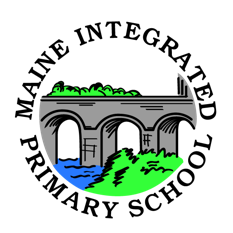 Maine Integrated Primary SchoolBuilding Bridges, Learning Together		93 Portglenone Road, Randalstown, BT41 3EH  		Tel/Fax 028 944 78766    info@maineips.randalstown.ni.sch.uk 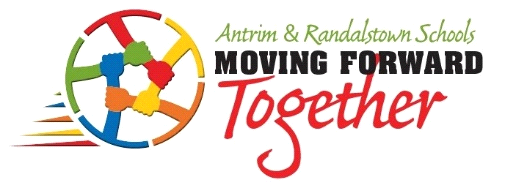 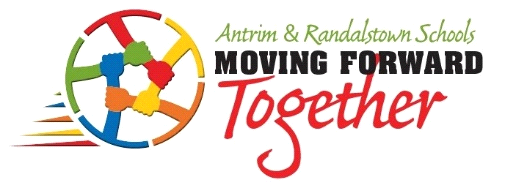 